Grammar-Past simple:Wh-questions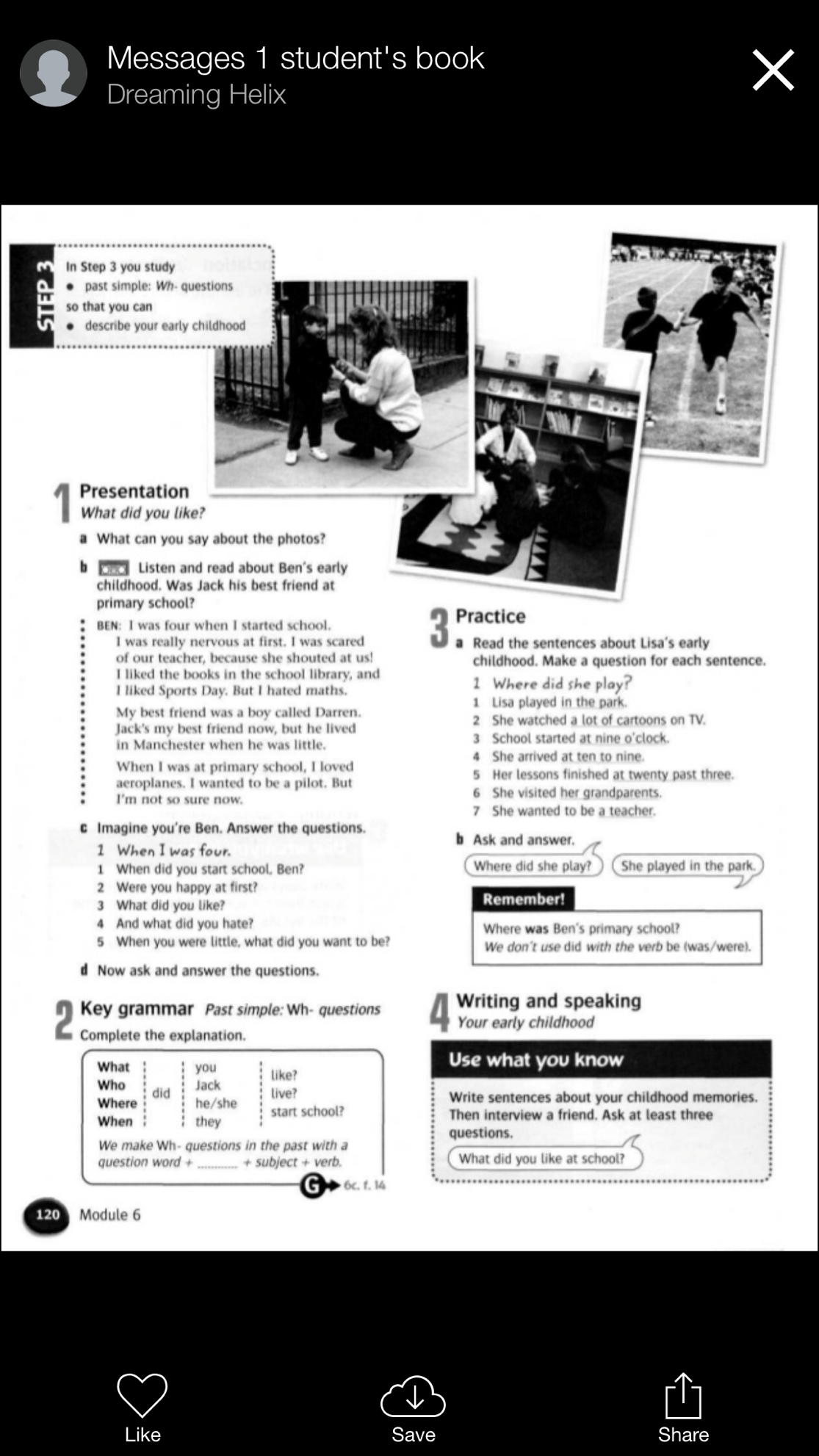 